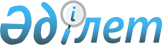 О внесении изменения в приказ Министра труда и социальной защиты населения Республики Казахстан от 30 декабря 2022 года № 542 "Об установлении региональной квоты приема кандасов и переселенцев на 2023 год"Приказ Министра труда и социальной защиты населения Республики Казахстан от 15 ноября 2023 года № 474. Зарегистрирован в Министерстве юстиции Республики Казахстан 15 ноября 2023 года № 33641
      ПРИКАЗЫВАЮ:
      1. Внести в приказ Министра труда и социальной защиты населения Республики Казахстан от 30 декабря 2022 года № 542 "Об установлении региональной квоты приема кандасов и переселенцев на 2023 год" (зарегистрирован в Реестре государственной регистрации нормативных правовых актов за № 31623) следующее изменение:
      пункт 1 изложить в следующей редакции:
      "1. Установить:
      1) региональную квоту приема кандасов на 2023 год в количестве 2 337 человек;
      2) региональную квоту приема переселенцев на 2023 год в количестве 6 592 человек.".
      2. Комитету по миграции Министерства труда и социальной защиты населения Республики Казахстан в установленном законодательством Республики Казахстан порядке обеспечить:
      1) государственную регистрацию настоящего приказа в Министерстве юстиции Республики Казахстан;
      2) размещение настоящего приказа на официальном интернет-ресурсе Министерства труда и социальной защиты населения Республики Казахстан после его официального опубликования;
      3) в течение десяти рабочих дней после государственной регистрации настоящего приказа в Министерстве юстиции Республики Казахстан представление в Департамент юридической службы Министерства труда и социальной защиты населения Республики Казахстан сведений об исполнении мероприятий, предусмотренных подпунктами 1) и 2) настоящего пункта;
      4) доведение настоящего приказа до сведения акиматов областей и городов Астана, Алматы и Шымкент для руководства в работе.
      3. Контроль за исполнением настоящего приказа возложить на первого вице-министра труда и социальной защиты населения Республики Казахстан.
      4. Настоящий приказ вводится в действие по истечении десяти календарных дней после дня его первого официального опубликования.
      "СОГЛАСОВАН"Министерство национальной экономикиРеспублики Казахстан
      "СОГЛАСОВАН"Министерство финансовРеспублики Казахстан
					© 2012. РГП на ПХВ «Институт законодательства и правовой информации Республики Казахстан» Министерства юстиции Республики Казахстан
				
      Министр трудаи социальной защиты населенияРеспублики Казахстан

С. Жакупова
